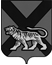 ТЕРРИТОРИАЛЬНАЯ ИЗБИРАТЕЛЬНАЯ КОМИССИЯ ГОРОДА СПАССКА-ДАЛЬНЕГОРЕШЕНИЕ01.07.2021                                                                                                                 № 11/51г. Спасск – Дальний О назначении ответственного лица, обеспечивающего организацию работы Территориальной избирательной комиссии города Спасска-Дальнего по осуществлению закупок товаров, работ, услуг выборов депутатов Государственной Думы Федерального Собрания Российской Федерации восьмого созываНа основании подраздела 3.3 Порядка осуществления закупок товаров, работ, услуг Центральной избирательной комиссией Российской Федерации, избирательными комиссиями субъектов Российской Федерации, территориальными избирательными комиссиями, участковыми избирательными комиссиями при подготовке и проведении выборов в федеральные органы государственной власти, утвержденного постановлением Центральной избирательной комиссии Российской Федерации от 3 февраля 2021 года № 282/2070-7,территориальная избирательная комиссия города Спасска-ДальнегоРЕШИЛА:1. Назначить Москалец Елену Александровну, члена территориальной избирательной комиссии города Спасск-Дальнего с правом решающего голоса, ответственным лицом, обеспечивающим организацию работы территориальной избирательной комиссии города Спасска-Дальнегопо осуществлению закупок товаров, работ, услуг при подготовке и проведении выборов депутатов Государственной Думы Федерального Собрания Российской Федерации восьмого созыва.Председатель комиссии					                     И.П.БеликСекретарь комиссии                                                                   Н.А. Моргун 